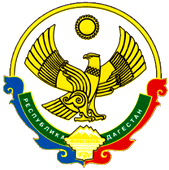 МУНИЦИПАЛЬНОЕ КАЗЕННОЕ ОБЩЕОБРАЗОВАТЕЛЬНОЕ УЧРЕЖДЕНИЕ«Курагская  общеобразовательная школа»368386  с. Кураг, ул.Курагская 49, тел. 8-906-450-73-47, http://kurag.dagschool.com/                                                                     ПРИКАЗ        №                                                                                                     от 01.09.2021 года           «О назначении бракеражной комиссии на 2021-2022 учебный год»С целью организации контроля за работой школьной столовой, обеспечения обучающихся качественным питанием, сохранения и укрепления здоровья школьников                                                        П р и к а з ы в а ю:Назначить бракеражную комиссию по контролю за качеством поступающих продуктов, за соблюдением условий их хранения и сроков реализации. Качеством подготовки пищи и сроков ее реализации в следующем составе:председатель комиссии: Магомедова З.И..- учитель школы ;члены комиссии: Курбанова М.Р.. - учитель начальных классов;                                             Курбанова С.Р. – родитель .Членам бракеражной комиссии ежедневно в бракеражном журнале отмечать качество готовой продукции, норму выхода готовых блюд.Членам бракеражной комиссии в соответствии с планом, осуществлять периодические проверки закладки продуктов, условий хранения, качества поступающих продуктов, качество выхода продуктов питания и готовых блюд. Данные проверок оформлять соответствующим актом с последующей передачей руководителю школы.Работникам пищеблока, заведующей питанием детей оказывать содействие членам бракеражной комиссии во время проверок.Контроль за исполнение данного приказа оставляю за собой.      Директор школы:                                                                                          Магомедов Т.И.      С приказом ознакомлены:                                                                         Магомедова З.И                                                                                                                                  Курбанова М.Р.                                                                                                                                  Курбанова С.Р.	